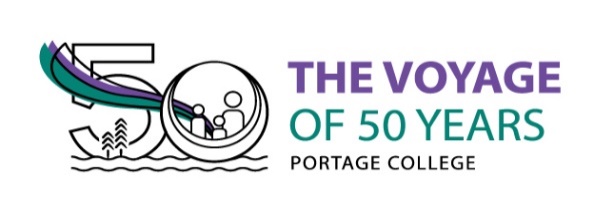 Essay WritingWriting Process10 Basic Steps to a Term Paper (Dawson College)Essay Basics (Dawson College)Thesis Statement (Dawson College)Why Should you use Outlines? Basic Essay Structure (University of Saskatchewan)Academic Writing Style (Trinity College Dublin)Analyzing the Question (Trinity College Dublin) Beginning and Ending Examples (Trinity College Dublin) Planning Templates: 	The Outline (Dawson College)Research Paper Outline (adapted from The Daring English Teacher, 2014)  5 Paragraph Essay Outline Graphic Mind Map Essay Planning Flow ChartBox Chart: Detail and Evidence OutlinePersuasive Essay Graphic Organizer Primary Source Analysis Worksheet The Hamburger Essay Plan (Trinity College Dublin) Editing a Paper How to Edit (Dawson College)Basic Editing Checklist (Dawson College)Grammar and PunctuationGrammarBetter ParagraphsTransition Examples   (The Writing Center, University of North Carolina at Chapel Hill)Proof Reading Your Work (Trinity College Dublin)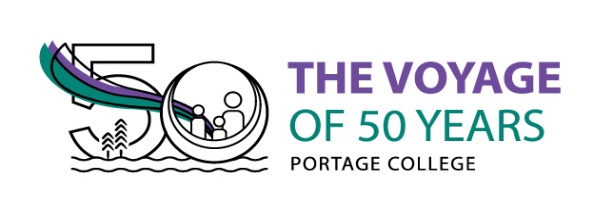 Working with SourcesIntegrating SourcesParaphrasingQuotingSummarizingEvaluating Resources Using Quotations (Trinity College Dublin)Plagiarism (Dawson College)How Similar is too Similar? APA Formatting and Style GuideMLA Formatting and Style Guide (8th Edition)Smarthinking Help Doc (Online Tutoring)Student Service Demo Smarthinking Guide Turn It In (Plagiarism Checker)Quick Start GuideInterpreting Similarity ReportESLAcademic Writing and Grammar: Skills for Success